                                            Распорядок дня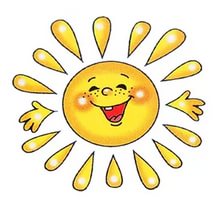 Распорядок не пустяк, давайте будем жить ВОТ ТАК!8.00-8.10 – подъемРано солнышко встает –Спать ребятам не даёт.8.10-8.30 – зарядка  Чтобы быть весь день в порядке,Надо сделать нам зарядку.8.30-9.00 – утренние гигиенические процедурыМыло, щетка и вода,Наши лучшие друзья. 9.00 – 9.30 – завтракКаша, чай, кусочек сыра –Вкусно, сытно и красиво.9.30-10.00 – линейкаПоспешай- ка, детвора,На линейку всем пора10.00 – 11.30 – трудовой десантНадо в порядок все привести,В корпусах убрать и пол подмести.11.30 – 12.30 –работа кружковКто-то любит танцевать,Кто-то петь и рисовать12.30-13.00 – отрядное делоЛучше отряда нет места на свете!Знают вожатые! Знают все детиИ, если ты полчаса посвятишь отряду,Будут все веселы, будут все рады.13.00-14.00 –обедНас столовая зовет. Суп отличный и компот14.00-16.00 – тихий часК нам приходит тишина.Отдыхает детвора.16.00-16.30 – полдник  Вот уже в который раз,Повара встречают нас.16.30-17.30 - свободное времяЭтот часок себе посвяти,Ведь у тебя целый день впереди.17.30-18.00 – спортивные игрыЛишь заслышав звон игры,не откладывай – беги.Можно прыгать, игратьИ здоровье поправлять!18.00-19.00 – работа кружков, подготовка мероприятийКто-то любит танцевать,Кто-то петь и рисовать,
Только бездельники в час этот грустят,А все ребята в кружке занимаются.19.00 – 19.30 – ужинУжина время настало и вот –Отряд за отрядом к столовой идет.19.30-21.00 – мероприятияМожет быть конкурс, а может играСтанет сюрпризом для вас – детвора!21.00-21.15 – второй ужинУжин сладкий и простой, очень вкусный и питьевой!21.30-22.45 - дискотекаДвигайся энергично, на дискотеке ночной!22.45-22.55 – свечкаНа свечке говорим обо всем,О самом сокровенном,Условие одно – всегда откровенно.22.55-23.00 – личная гигиенаЧтобы сон был сладок – сладок,Приведи себя в порядок.23.00 – отбойЗа день мы все устали очень,Так скажем друг другу «Спокойной ночи!»